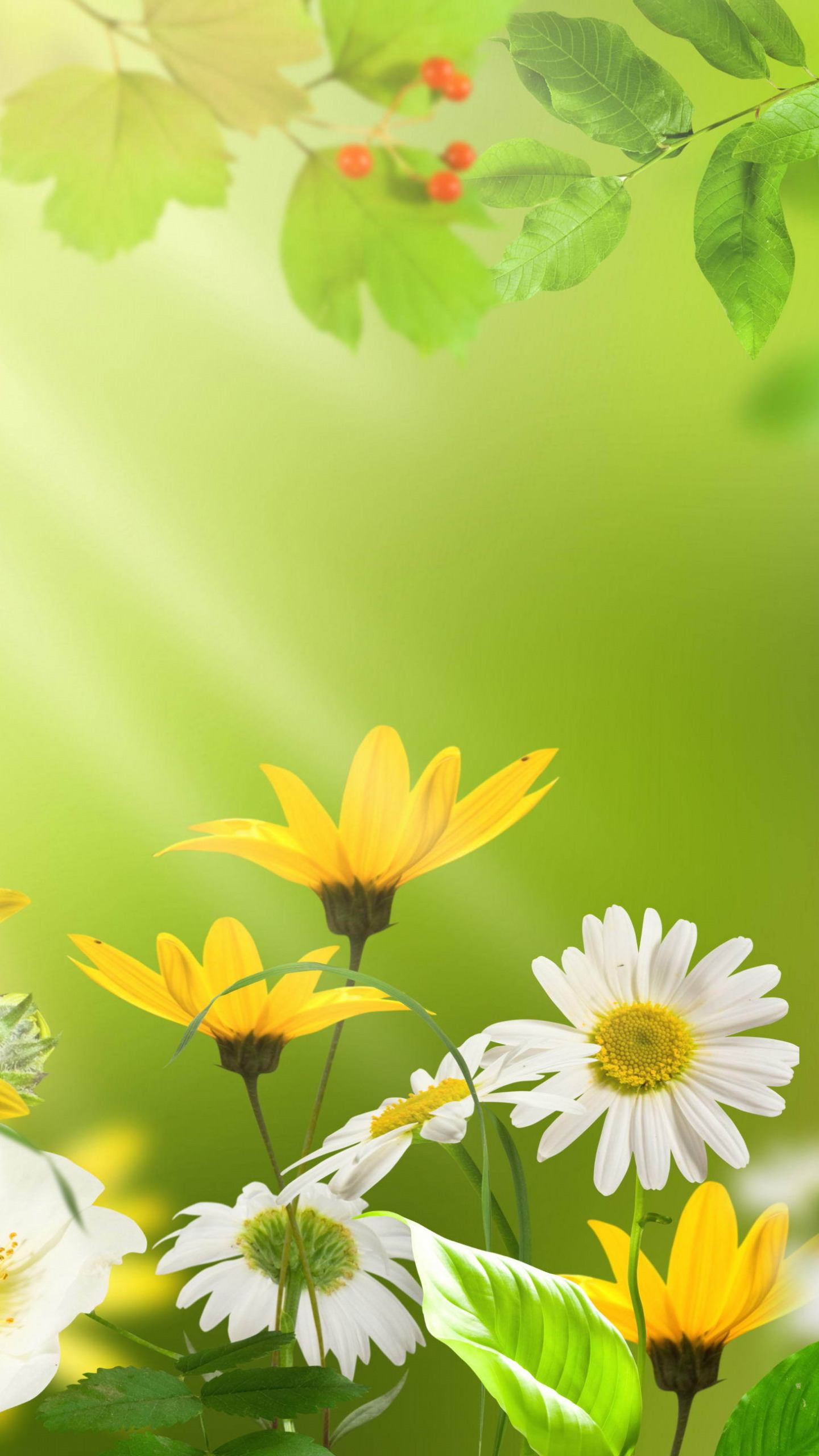 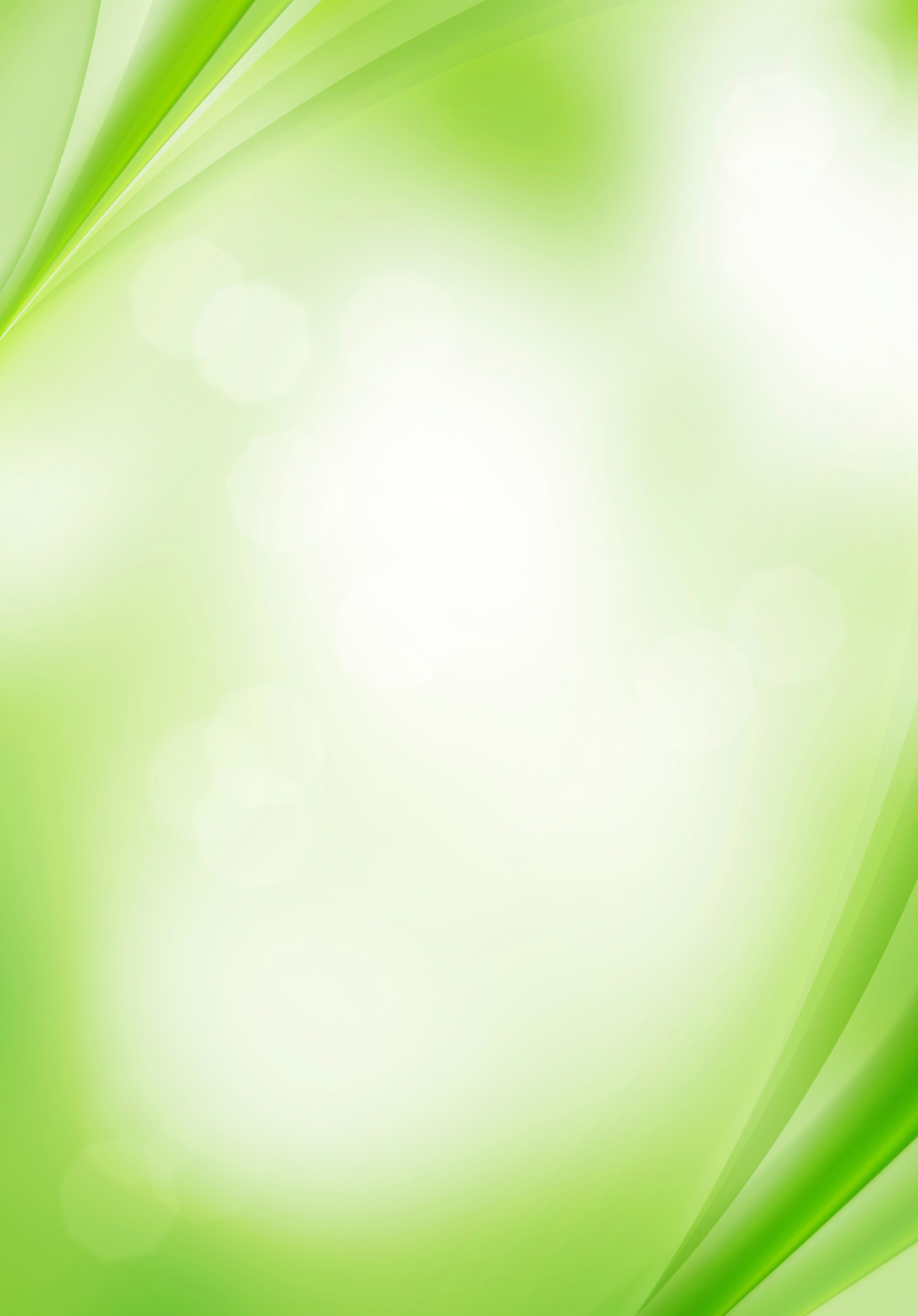 БЕСЕДЫ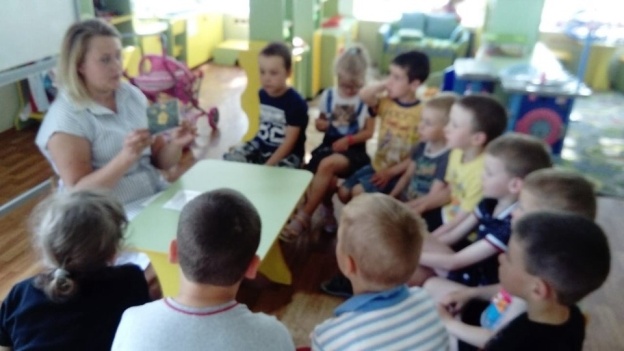 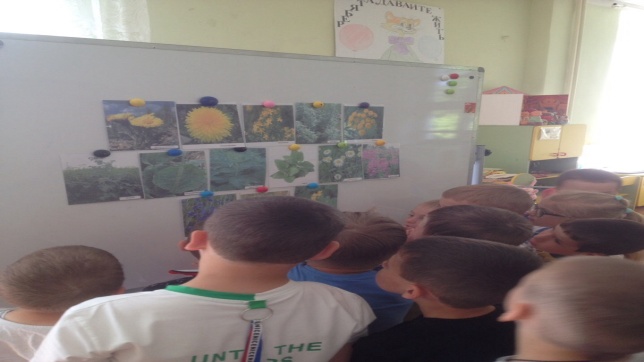 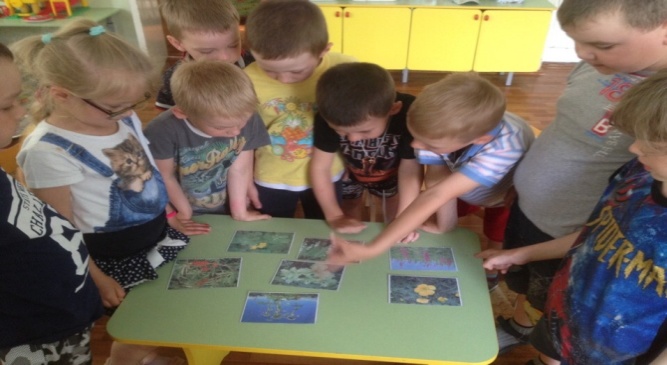 РИСОВАНИЕ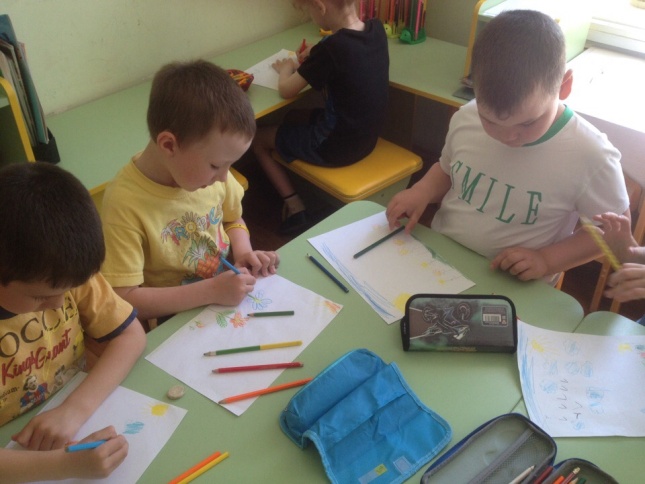 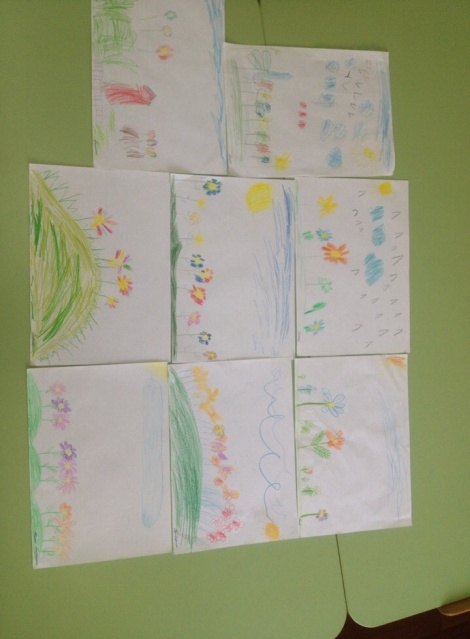 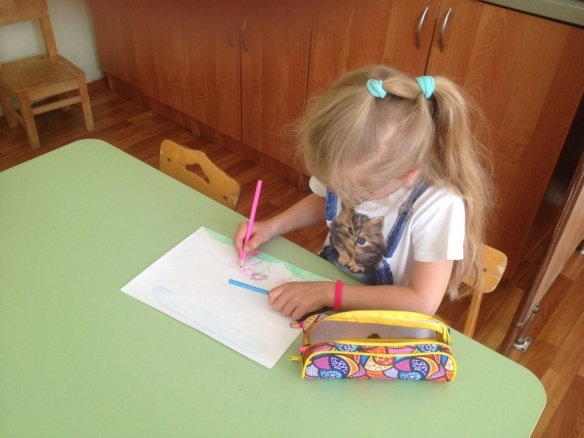 ПОИСКОВО-ИСЛЕДОВАТЕЛЬСКАЯ ДЕЯТЕЛЬНОСТЬ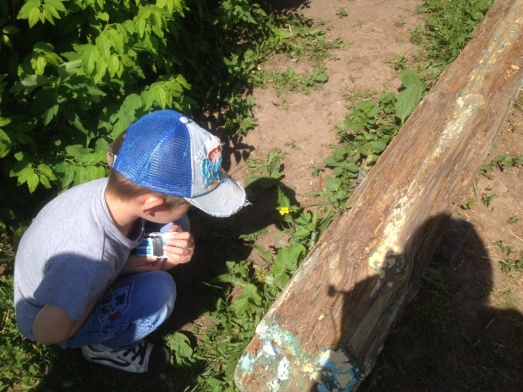 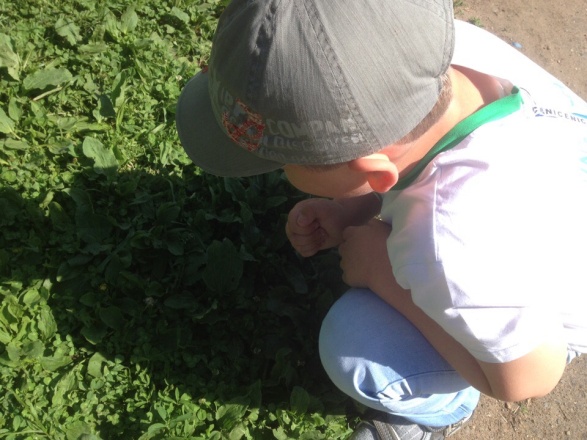 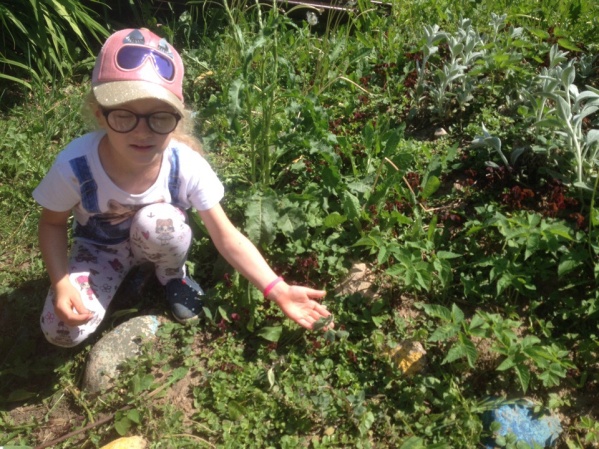 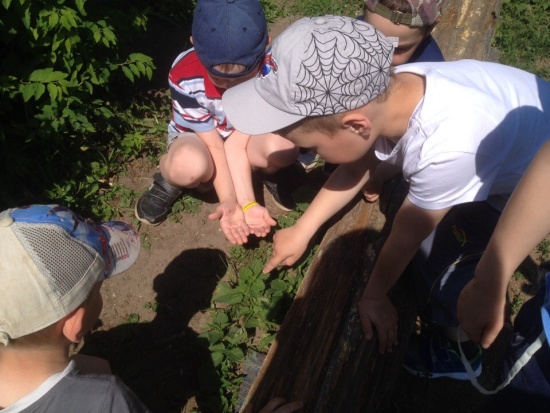 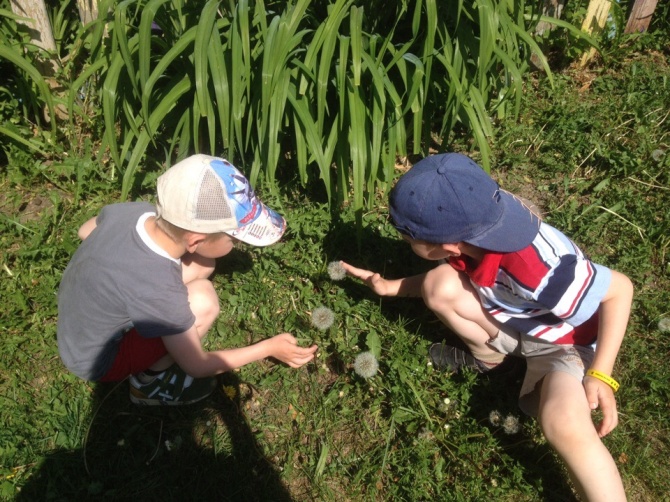 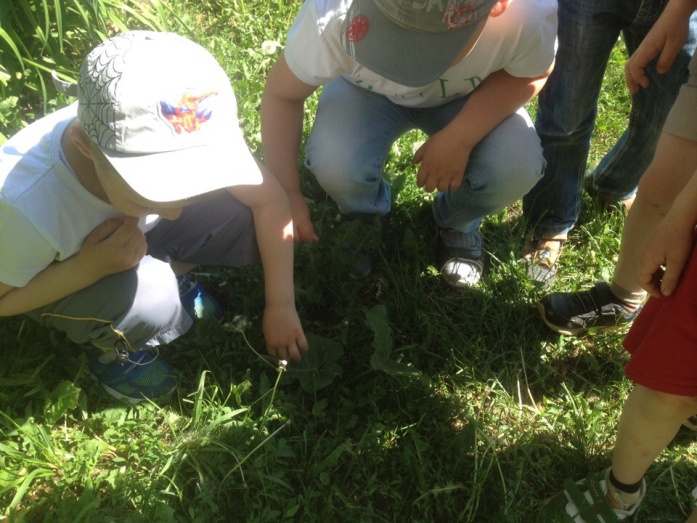 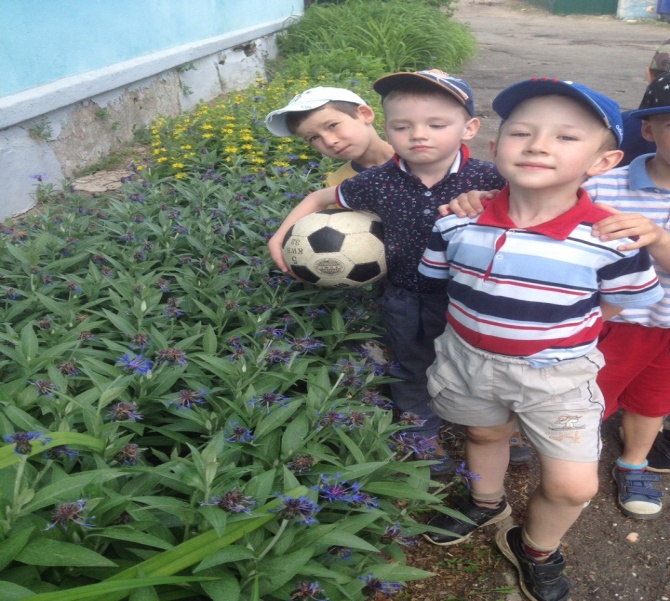 АППЛИКАЦИЯ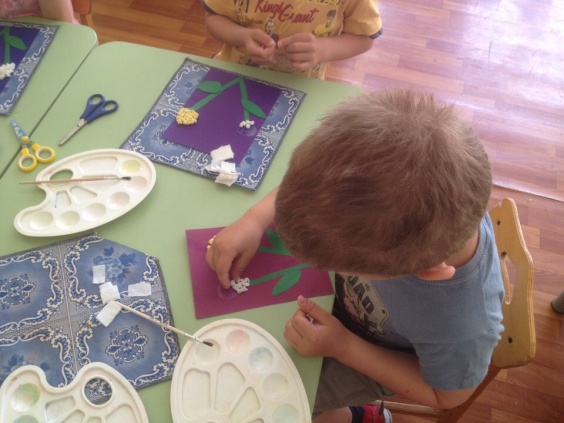 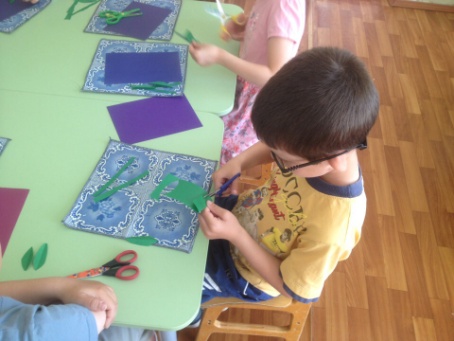 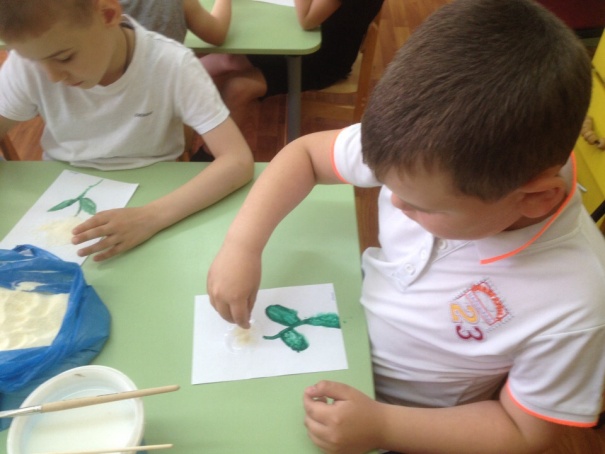 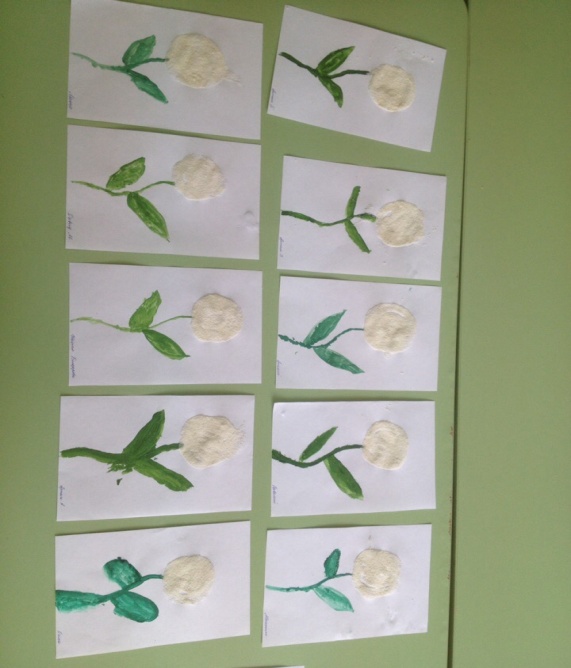 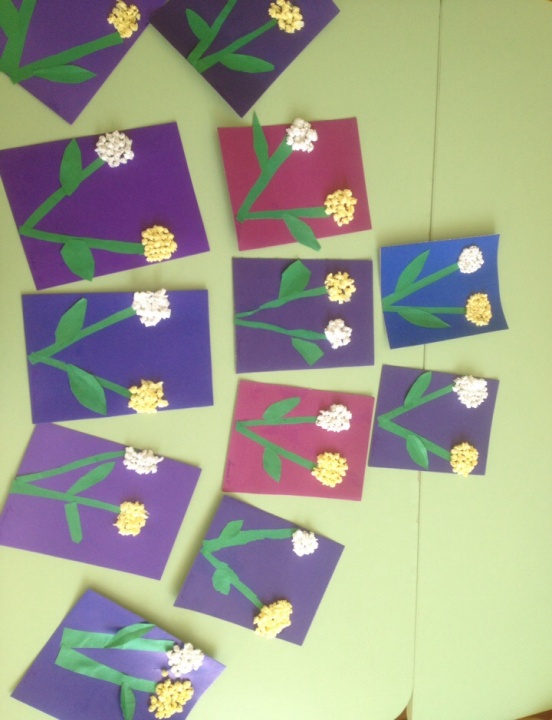 РАБОТА С РОДИТЕЛЯМИ 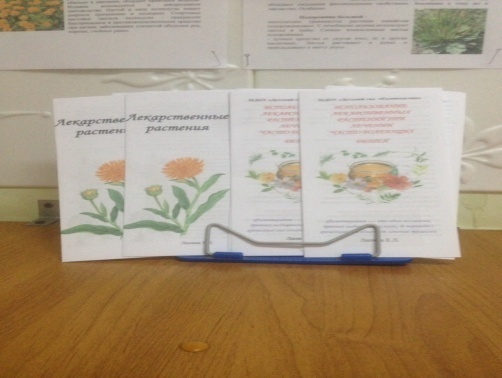 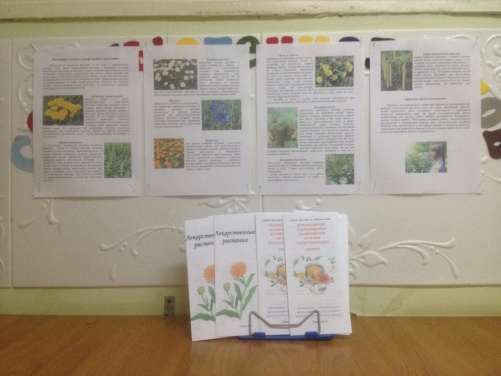 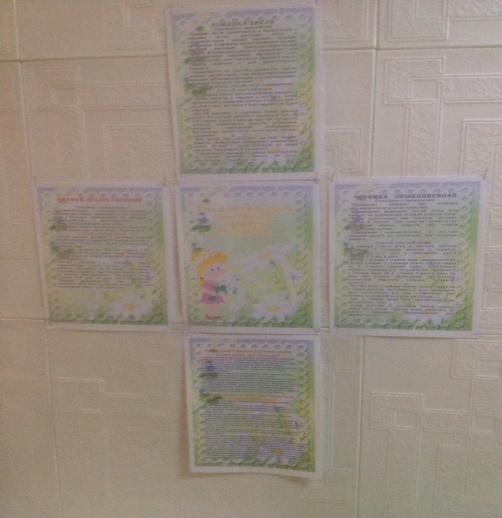 ГЕРБАРИЙ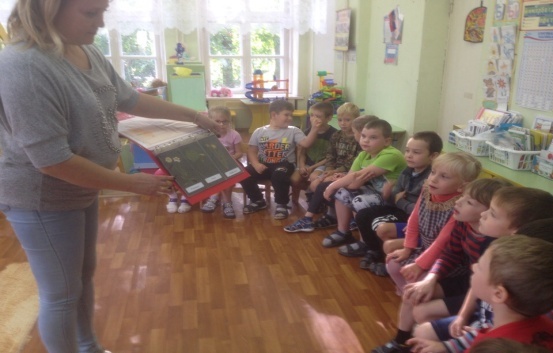 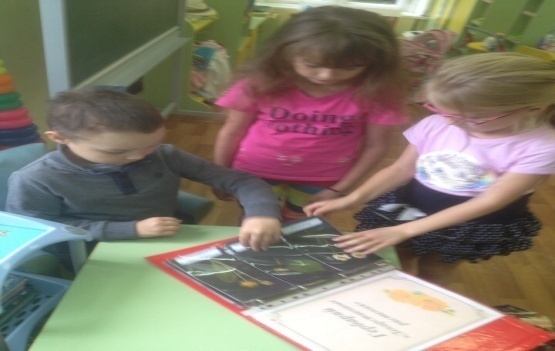 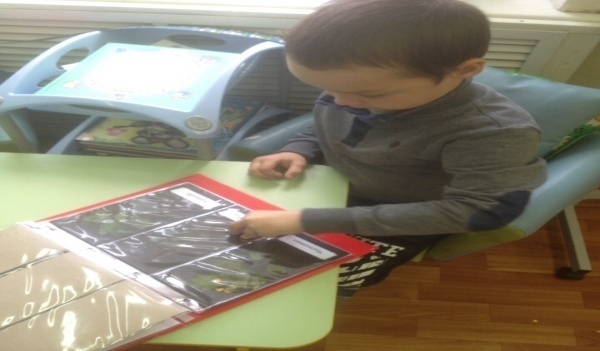 СОЗДАНИЕ ЛЕПБУКА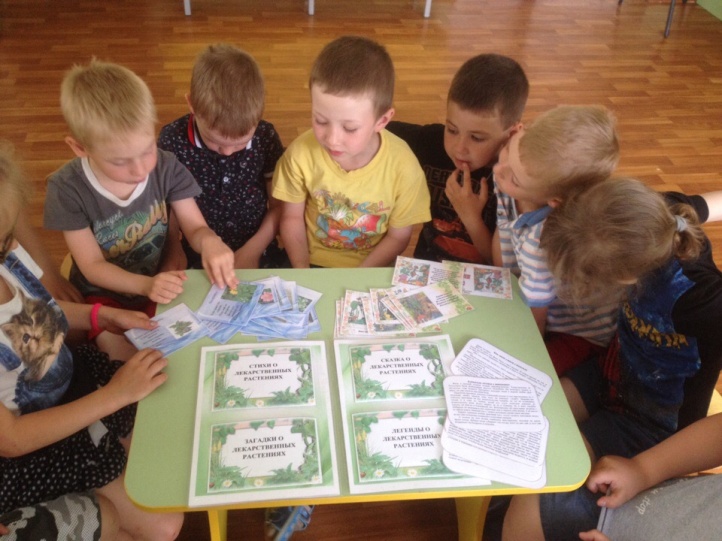 РАЗВЛЕЧЕНИЕ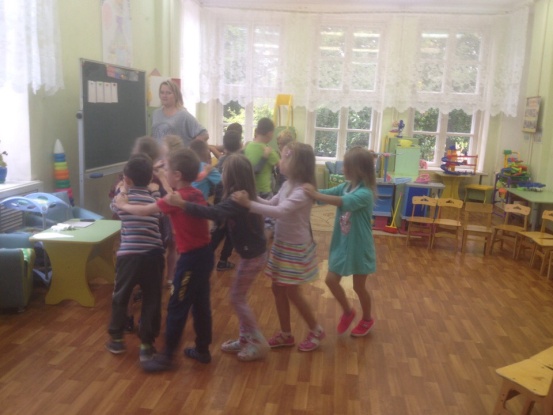 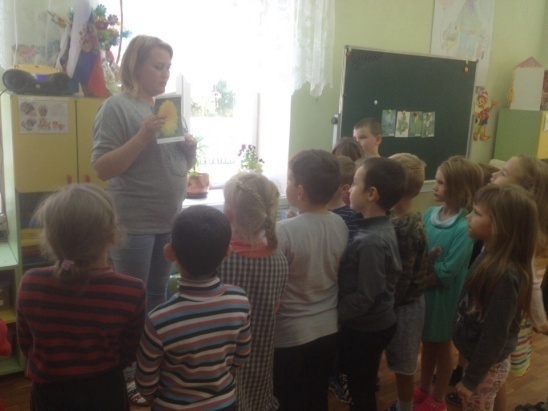 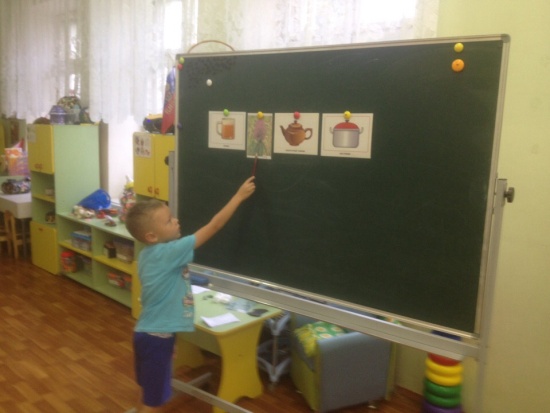 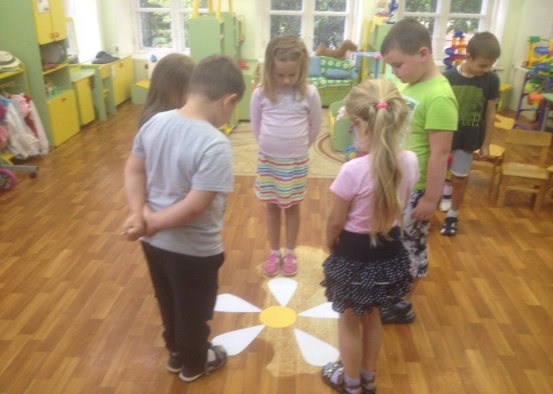 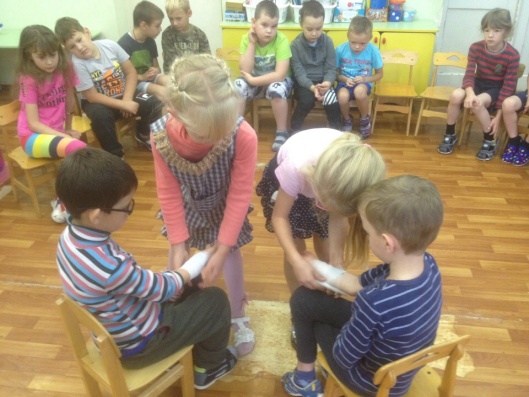 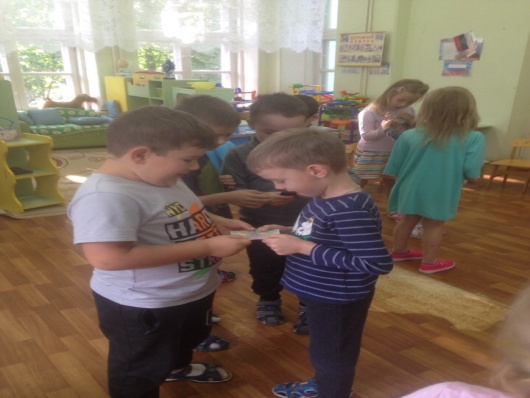 